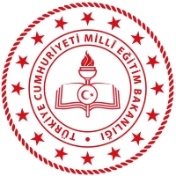 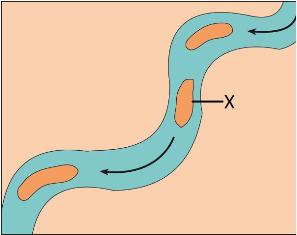 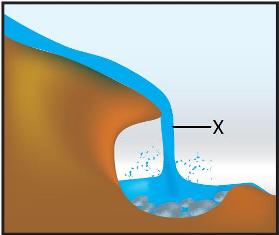 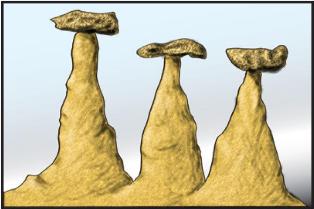 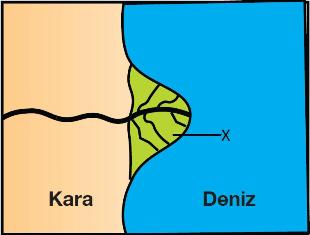 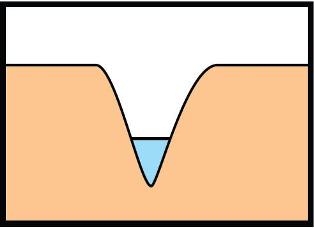 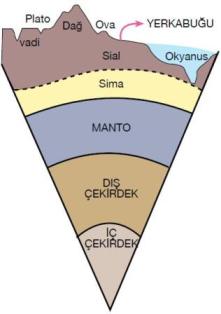 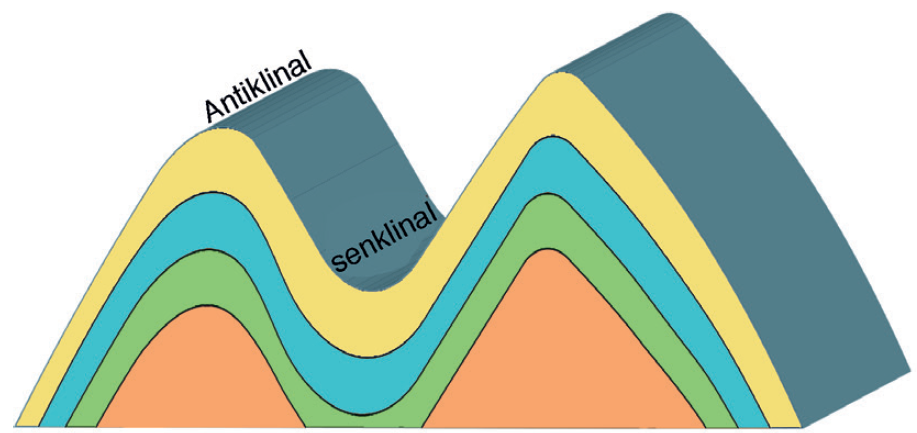 9) Aşağıdaki olayların hangi iç kuvvetin etkisiyle oluştuğunu örnekteki gibi işaretleyiniz. (10P)9) Aşağıdaki olayların hangi iç kuvvetin etkisiyle oluştuğunu örnekteki gibi işaretleyiniz. (10P)9) Aşağıdaki olayların hangi iç kuvvetin etkisiyle oluştuğunu örnekteki gibi işaretleyiniz. (10P)9) Aşağıdaki olayların hangi iç kuvvetin etkisiyle oluştuğunu örnekteki gibi işaretleyiniz. (10P)9) Aşağıdaki olayların hangi iç kuvvetin etkisiyle oluştuğunu örnekteki gibi işaretleyiniz. (10P)OlaylarEpirojenezOrojenezVolkanizmaDepremİskandinav Yarımadası'nın yükselmesiEtna, Vezüv ve Sumatra gibi dağların oluşumuKıyılarda taraçaların oluşmasıYer kabuğunda kırılmalar meydana gelmesiHimalaya Dağları'nın oluşmasıAntiklinal ve senklinal alanların oluşması13) Aşağıdaki özelliklerin ait olduğu jeolojik zamanı örnekteki gibi yazınız. (10P)13) Aşağıdaki özelliklerin ait olduğu jeolojik zamanı örnekteki gibi yazınız. (10P)Özellik ZamanTaş kömürü yatakları oluşmuştur.PaleozoikLinyit, petrol ve tuz yatakları oluşmuştur.…………..………………Türkiye’de Ege Denizi oluşmuştur.…………..………………Dinozorların ortaya çıkışı.…………..………………Alp-Himalaya kıvrım dağları oluşmuştur.…………..………………Karaların Pangea adı verilen tek parça hâlinde bulunması.…………..………………11) Aşağıdaki özelliklerin hangi kayaç grubuna ait olduğunu örnekteki gibi yazınız. (10P)11) Aşağıdaki özelliklerin hangi kayaç grubuna ait olduğunu örnekteki gibi yazınız. (10P)ÖzellikKayaç GrubuBitki ve hayvan kalıntılarının belli alanlarda birikip sertleşmesiyle oluşur.Organik TortulYer kabuğunun yaklaşık %65'ini oluşturur.………………..………………..Volkanik faaliyetler sırasında yüzeye çıkan maddelerin oluşturduğu kayaçtır.………………..………………..Bu tür kayaçların çözünmesiyle oluşan şekillere karstik şekiller denir.………………..………………..Bu kayaçlara verilebilecek başlıca örnekler kil taşı, kum taşı ve çakıl taşıdır.………………..………………..Tortul ve magmatik kayaçların yerin derinliklerinde yüksek sıcaklık ve basınç altında mineral ve yapısal özelliklerinin değişmesiyle oluşur.………………..………………..